Uređenje naše školske ˝okućnice˝ 2./4.cZa Dan planeta Zemlje imali smo plan	              Prvo je trebalo oplijeviti travu,urediti dvorište, te na nastavi prirode izaći van.          prirediti tlo za sadnju pravu.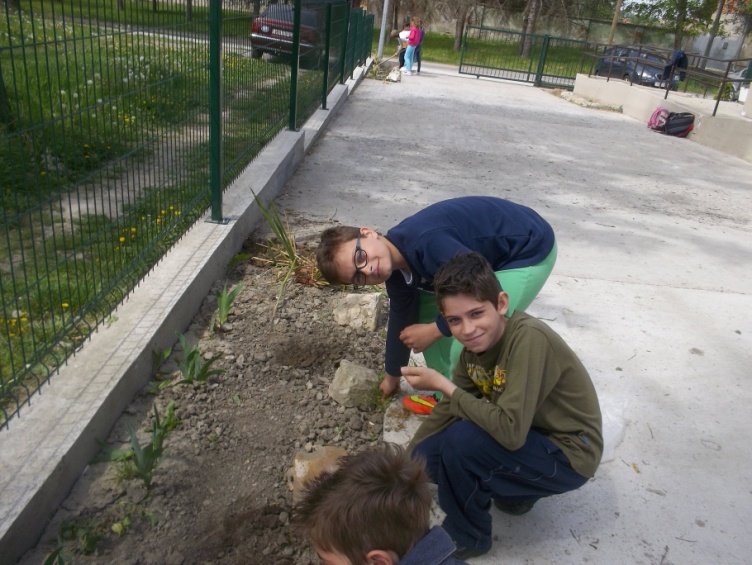 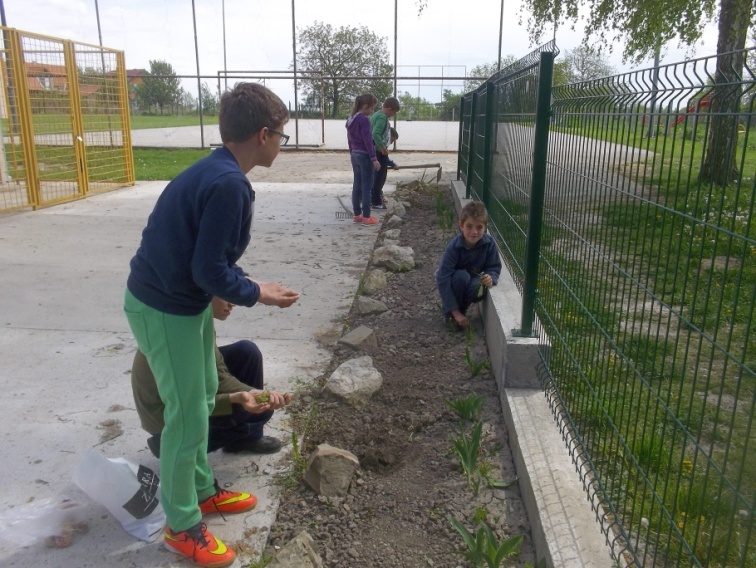 Jedni su drugima pokazivali kako sto treba raditi, neki su kopali, neki grabljali a neki odlučili saditi.	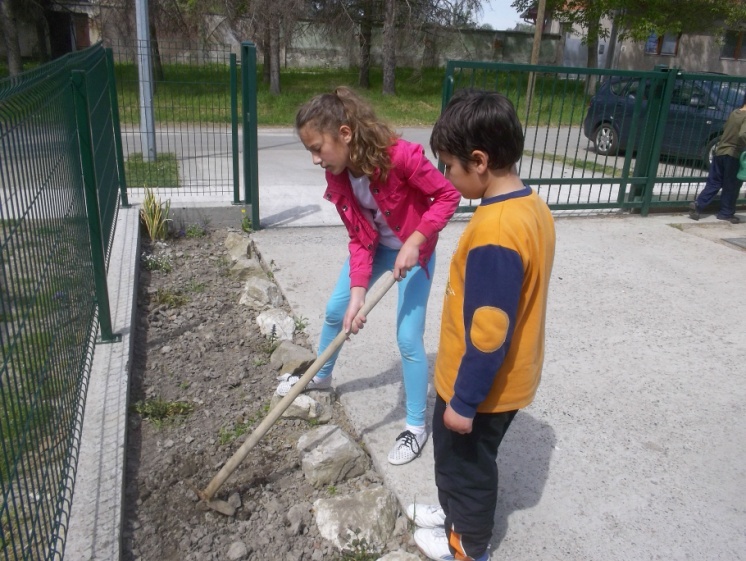 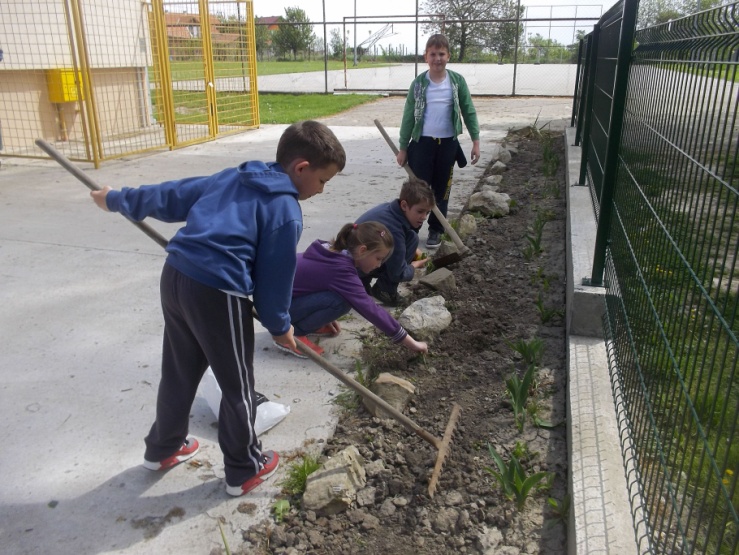 Četvrtaši su odlučili u prednjem dijelu               pokušao je kopati i Luka dok nije zasaditi lukovice,                                                 odjednom Mateu                                                                                motikom slučajno udario u lice.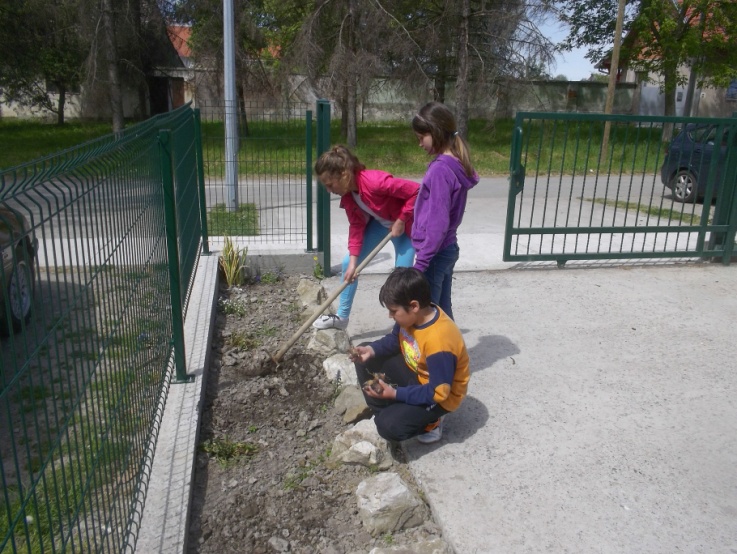 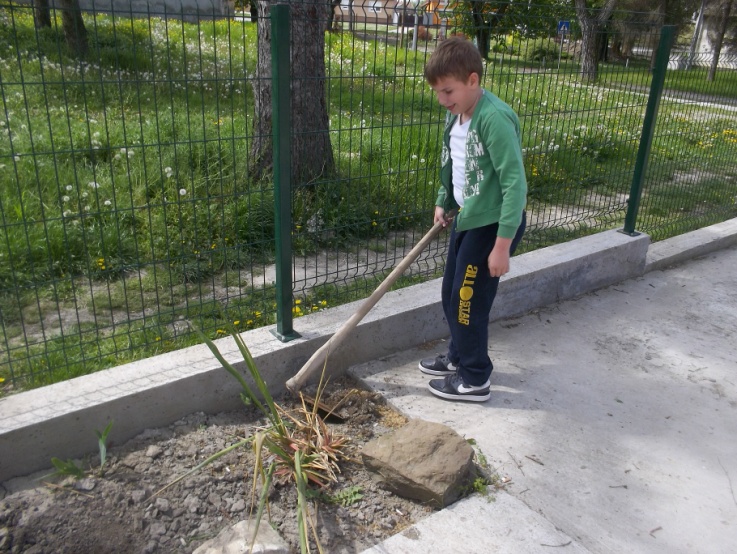 Da se zalije, valjalo je vodu donijeti			i nakon svega sve lijepo pomesti.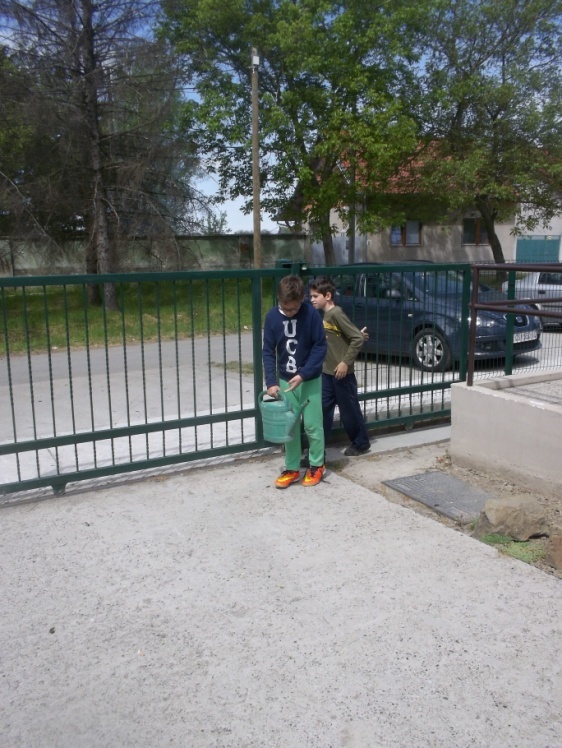 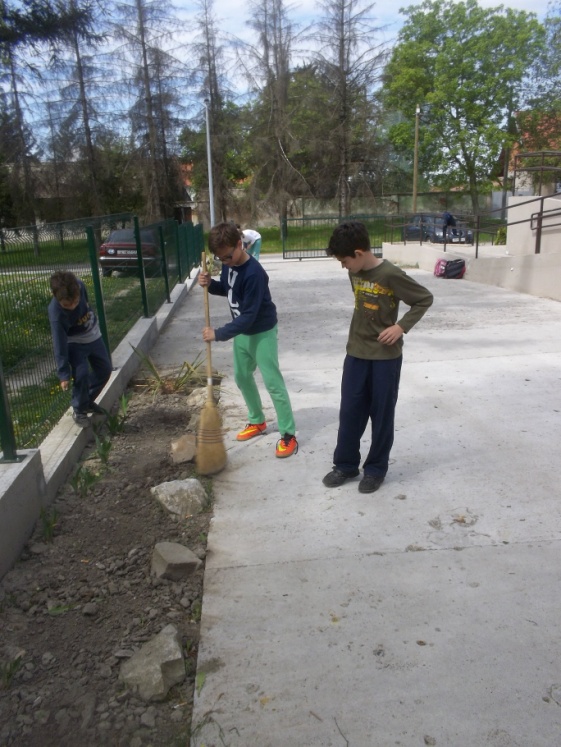 Zadovoljni – mi smo ponos naše učiteljicejer su za dva tjedna počele nicati prve lukovice!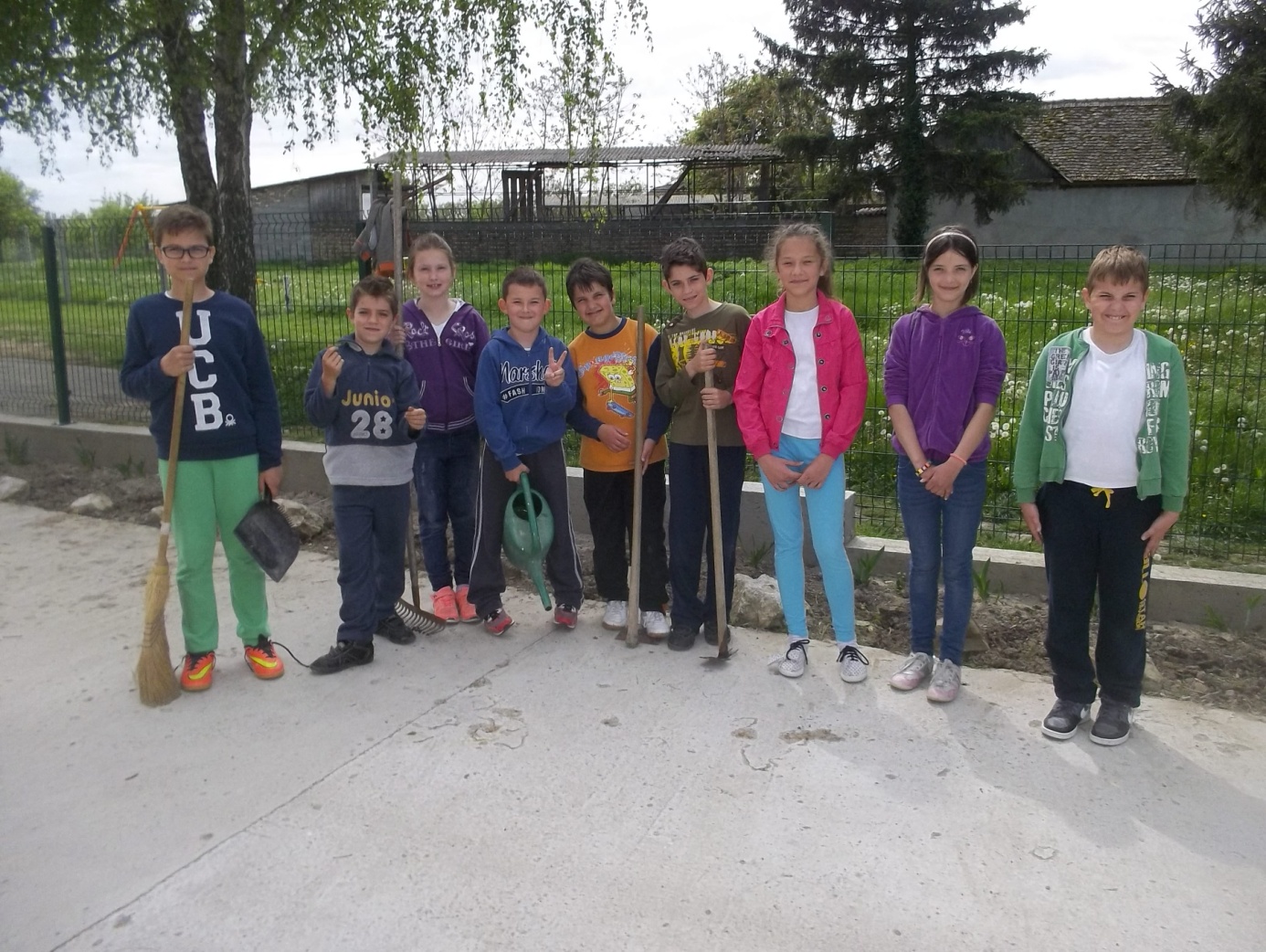 